Воронин РоманDocuments and further information:работал на универсалах- тяжеловесах DWT 4144mt два крана 72,5т.Перевозил тяжеловесы до 140т, также имею опыт работы как крановщикPosition applied for: Chief OfficerDate of birth: 09.07.1979 (age: 38)Citizenship: UkraineResidence permit in Ukraine: NoCountry of residence: UkraineCity of residence: KakhovkaContact Tel. No: +38 (067) 724-65-88E-Mail: rvoron@ukr.netU.S. visa: NoE.U. visa: NoUkrainian biometric international passport: Not specifiedDate available from: 25.05.2009English knowledge: GoodMinimum salary: 6000 $ per month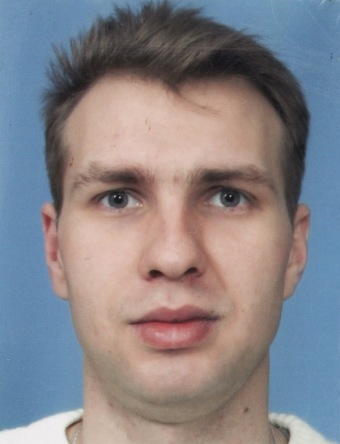 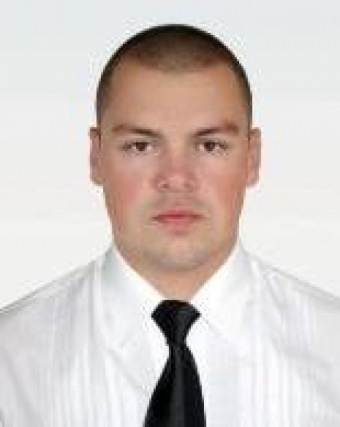 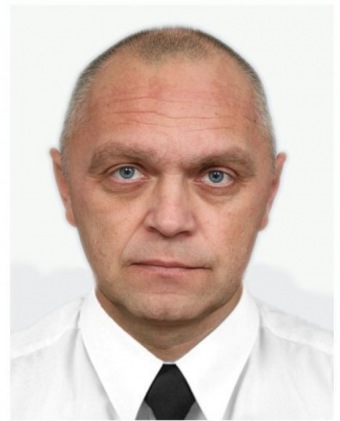 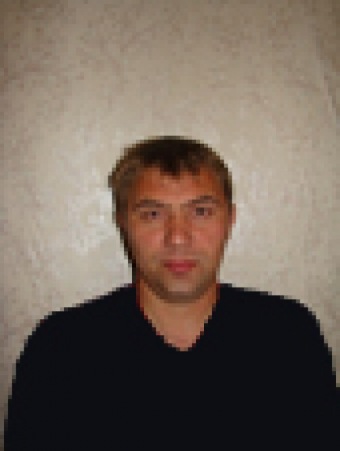 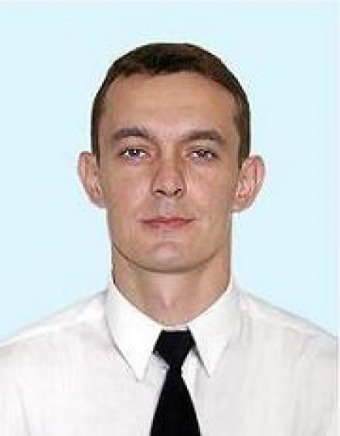 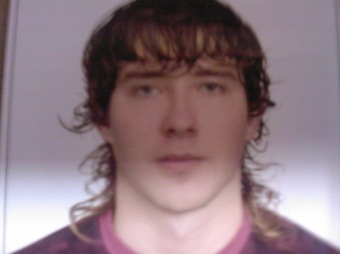 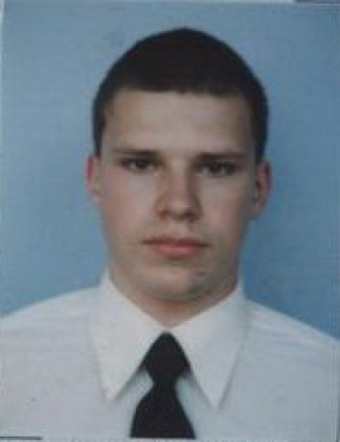 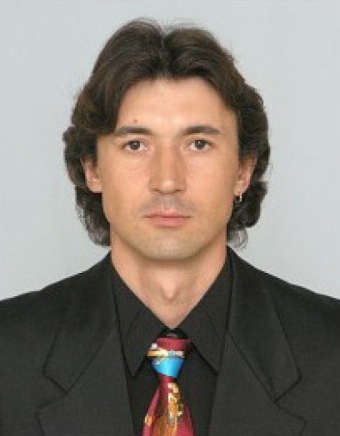 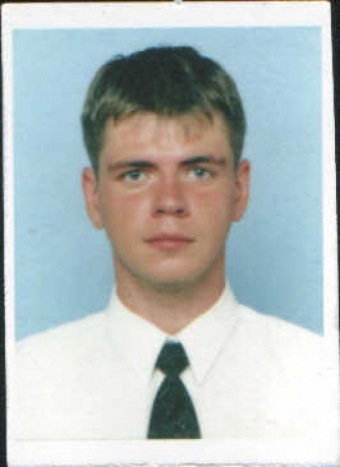 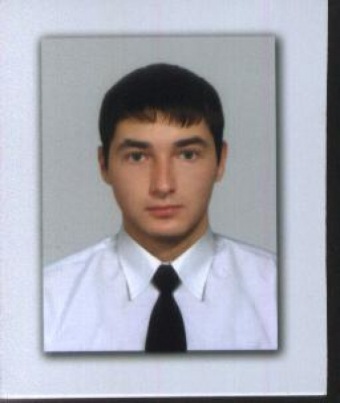 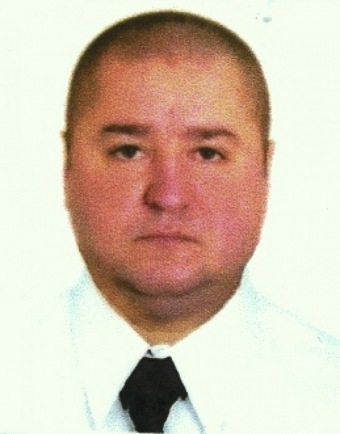 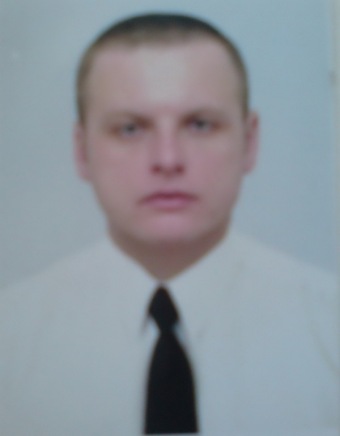 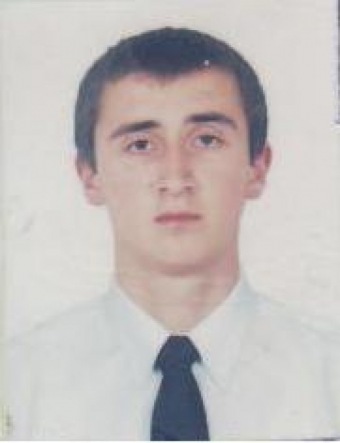 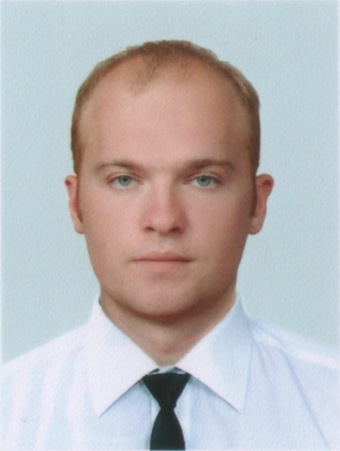 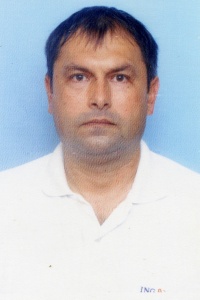 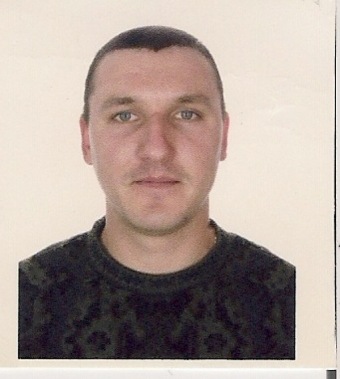 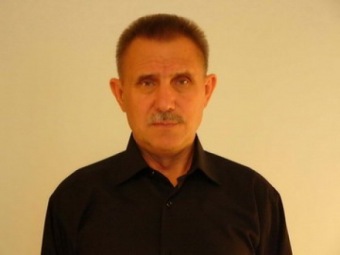 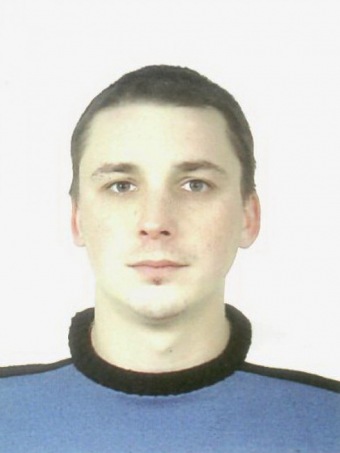 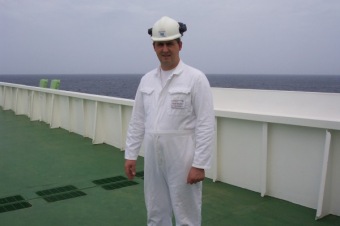 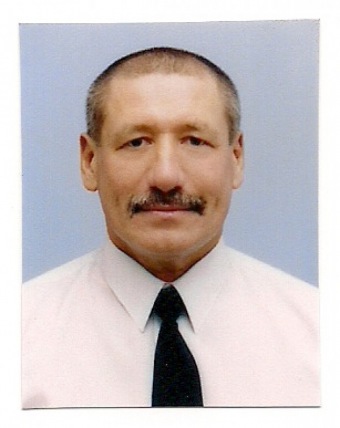 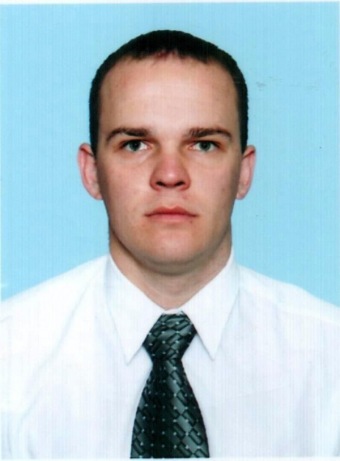 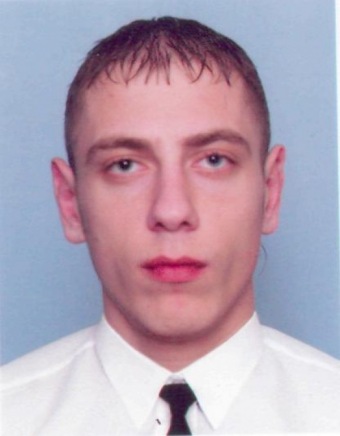 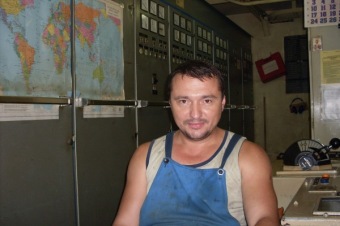 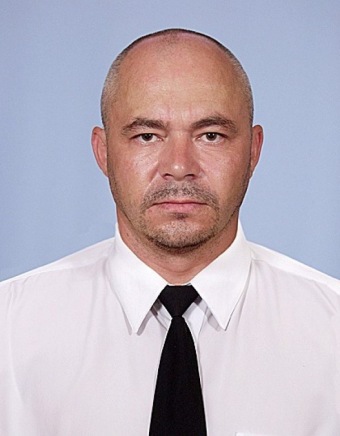 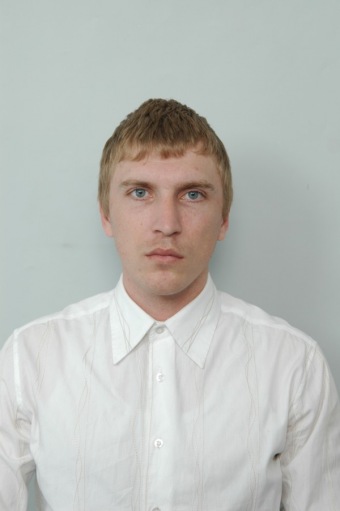 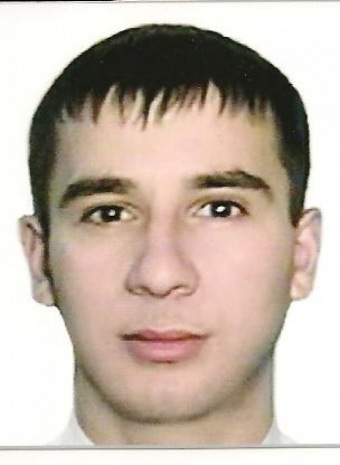 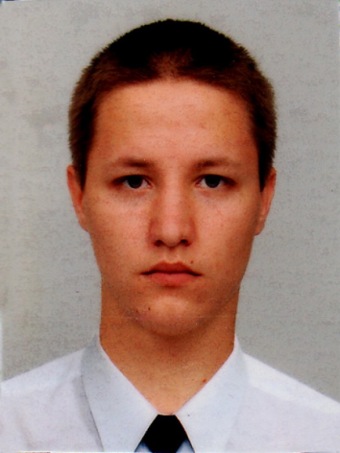 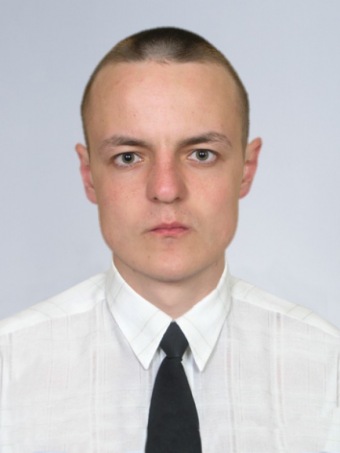 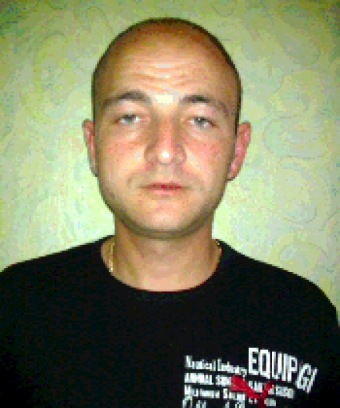 